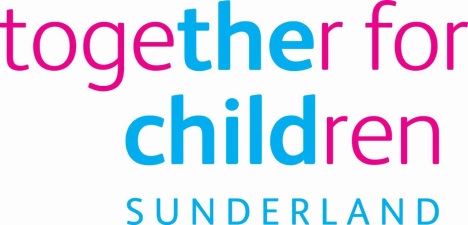 Job DescriptionJob Title:			Performance and Intelligence AssistantSalary Grade:		Grade 4SCP 12-17				Job Family:			Organisational SupportJob Profile			OS2Directorate			Corporate and CommercialJob Ref No			XXXXReports to:			Performance ManagerNumber of Reports	0Your normal place of work will be at Stanfield, Sunderland, but you may be required to work at any Company recognised workplace.Purpose:To support the performance team with delivering its core functions for TfC, including: data collection, checking data quality, data cleansing and running performance reports. Also, to provide email and phone support to schools and other child care settings as required,Key responsibilitiesCommunicate clearly with stakeholders and customers, in writing and over the telephoneProvide advice and guidance to colleagues, schools or other childcare providers on using TfC systemsEstablish excellent working relationships with customers across the company and with partners.Work with schools and/or other child care settings to improve data quality and undertake data cleansing and validation exercisesDemonstrate a high level of accuracy when handling data including: data validation checks, data analysis, accurate data entry into TfC systems, or third parties (such as Department for Education portals)Manage your own tasks in line with the team work programme to ensure key deadlines are met throughout the yearSupport the team and Performance Manager to deal with and resolve problems or queries.Contribute to the identification of improvement activity by applying own knowledge and looking for ways to deliver services more efficiently and effectively.Utilise IT skills to develop new and improved ways of workingThe above list is not exhaustive, and the post holder will be expected to undertake any duties which may reasonably fall within the level of responsibility and the competence of the post.Other duties and responsibilities allocated which are appropriate to the grade of this post.The post holder will be required on occasion to travel within the City as required to undertake the role.Comply with the Together for Children Sunderland’s information security standards, and requirements for the management and handling of information; Use information only for authorised purposes. Author: Richard BurnsDate: September 2019Person SpecificationJob Title:  Performance and Intelligence Assistant Role Profile reference: XXX Grade 4Essential Requirements:                                                                                        Method of AssessmentEssential Requirements:                                                                                        Method of AssessmentQualificationsNVQ Level 2 in Business Administration or relevant equivalent qualificationApplication formExperience:Experience of working with performance information, Experience of undertaking data cleansing activity Dealing with internal and external customers/stakeholdersApplication form/InterviewKnowledge and Understanding of:Understanding of data analysis techniques and their benefitsUnderstanding the importance of data quality checksKnowledge of Microsoft Excel and how it can analyse dataUnderstanding on core IT systems used by TfC for case management and reportingApplication form/Interview/TestAbility to:Share information, obtain information and have dialogue with others either in person or over the telephoneShare information and obtain information from others through written communication, in a variety of formats to a variety of audiencesListen effectively to assess requirements to respond appropriately and efficientlyUse a PC to prepare documents, record information and to input and analyse data. Work effectively within a busy team environment, be helpful and co-operative with others Establish excellent relationships with customers and partners.Application form Interview/TestCommitment to Equal opportunitiesInterviewAuthor: Richard BurnsDate: September 2019